9 классРешенияВ течение 6 дней происходило падение на Юпитер фрагментов кометы Шумейкеров-Леви-9, т.е. осколки кометы падали 518 400 с. Следовательно длина хвоста из этих осколков равна: S = υt  3,37 1017 км. Среднее расстояние между осколками: r = S / (N-1) = 3,371017 / (22 – 1)  1,6106 км, где N = 22 – число фрагментов кометы.Поскольку первоначальное ядро кометы имело шарообразную форму с радиусом R = 2 км, то его масса равна М = Vρ = 4/3π ∙ R³ρ = 3,351013 кг, где ρ = 10³ кг/м³ - плотность льда. Кинетическая энергия кометы W = Mυ²/2= 7,0810²² Дж. За время падения осколков кометы Земля получила от Солнца энергию WÅ = Еt = 1,79 1017518400 = 9,2810²² Дж. Cледовательно, отношение энергии, которая выделилась при падении кометы на Юпитер, к энергии, которую получила Земля за это время от Солнца, равна W / WÅ  = 7,08∙10²² / 9,2810²² = 0,8.Пусть искомая точка находится на расстоянии х от Земли. Тогда любое тело массой mо, помещённое в эту точку, притягивается Землей с силой F1 = GMmо/x2 , Луной - F2 = Gmmо /(r – x)2 , где М и m – соответственно, массы Земли и Луны, G = 6,6710-11 Нм2кг-2 – гравитационная постоянная, r – расстояние от Земли до Луны. По условию 
F1 = F2. Отсюда х = 54 радиусам Земли. Подставляя числовые данные, получим х = 345600 км от Земли.Полностью:Лев (Регул); Малый Лев (-); Дева (Спика); Волопас (Арктур); Северная Корона (Гемма, Альфекка); Гончие Псы (Кор Кароли, Астерион); Рак (Акубенс); Секстант (-); Ворон (Алчиба)Частично: Весы (Зубенэльгенуби); Гидра (Альфард); Близнецы (Кастор); Рысь (-); Большая Медведица (Дубхе); Змея (Унукэльхайя).Рекомендации.За 8 созвездий 4 балла. 8 имен звезд – плюс 4 балла. Больше – еще плюс до 2-х баллов.24 км/с.Если перевести все в московское время, то задача решается очень просто: вылет в 9 ч 20 м, прибытие в 12 ч 45 м, время в пути 3 ч 25 м.Рекомендации. Отношение расстояний в афелии можно найти из третьего закона Кеплера: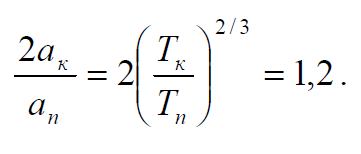 где ак – большая полуось орбиты кометы, ан – Нептуна.Комета Галлея в афелии удаляется за орбиту Нептуна.Никак. В результате прецессии изменяется только направление оси мира. Угол между осью мира (и Земли) и плоскостью эклиптики остается постоянным (современное значение 6633).